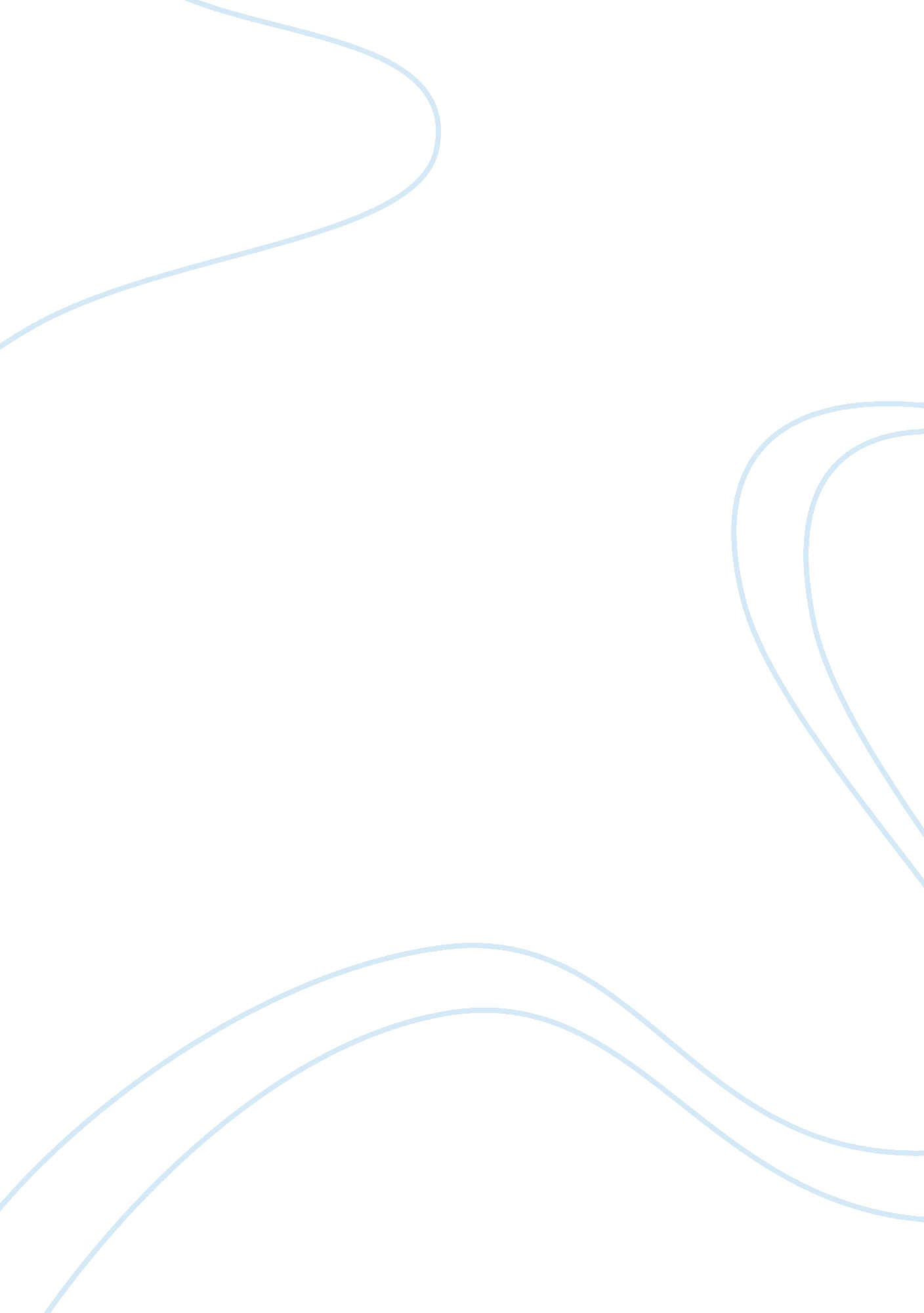 Support decision making essay exampleProfession, Student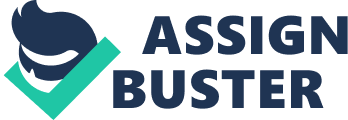 There is a main reason why each us go to school to study. Most of the students if asked would have different answers as for the reason why they every day attend classes and perform other academic duties. The most common answer for this question is usually to have a good job thus aearn money and live a comfortable life in the future after finishing studies. Some other reasons would be to gain knowledge while other would say that they follow the normal routine of studying (Maringe, Felix, and Paul 4). 
For education whether at the primary level, high school level or in the higher institution to have a purpose, the student has to make a good decision on what to major (Maringe, Felix, and Paul 4). The college of business for instance has many specialties and it is the responsibility of the student s to choose the most appropriate unit for them. Choosing the right field on which one is to major on may be difficult at times. There is need for the tutors and instructors to advice the students accordingly. 
The college of business can do several things in assuring that their different students choose the best field of study to specialize on. Some of the ways they can do includes exposing them to professionals in the different areas (Athanasou, James, and Raoul 80). The professionals will offer information about the fields of their expertise. This will; help the students make a good decision, which is informed. Career advisors can also help the students choose the field suiting them. 
Some students will want to choose two field of specialty. Counting this as an advantage, the students should seek advice to prevent them from making wrong decisions (Athanasou, James, and Raoul 80). The colleges of business in this regard can still offer information based on practical experiences on what each combination bring forth. With this, the students can make informed decision, which they will never regret in their career life. Works cited Maringe, Felix, and Paul Gibbs. Marketing Higher Education: Theory and Practice. Maidenhead: Open University Press, 2009. Print. 4 
Athanasou, James A, and Raoul . Esbroeck. International Handbook of Career Guidance. Dordrecht: Springer, 2008. Print. 80 